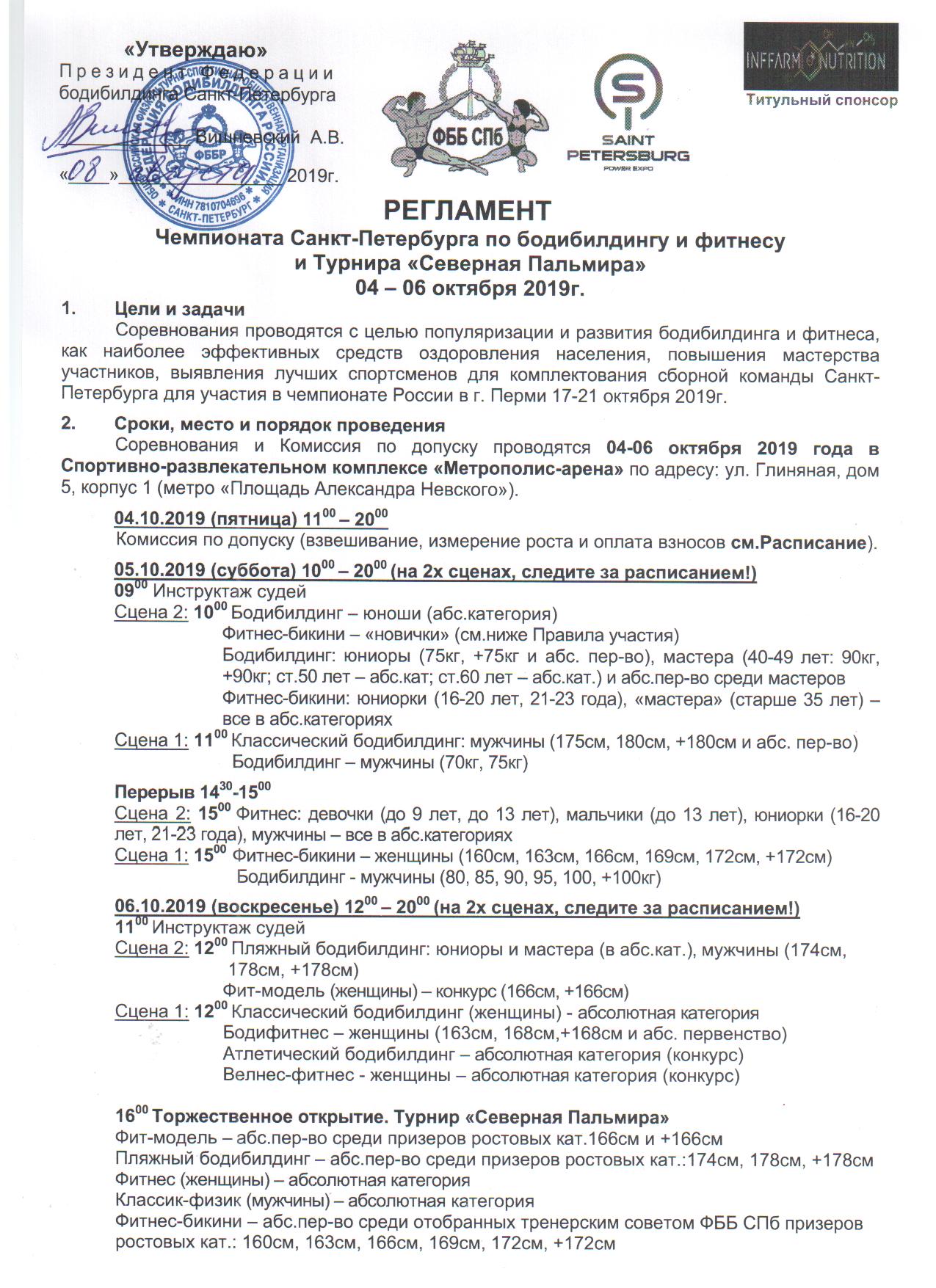 – 2 –Бодибилдинг (мужчины) – абс.пер-во среди приглашенных спортсменов и среди отобранных тренерским советом ФББ СПб призеров весовых кат: 70кг, 75кг, 80кг, 85кг, 90кг, 95кг, 100кг, +100кг.3.     Руководство соревнованиямиОбщее руководство подготовкой к соревнованиям осуществляет оргкомитет при поддержке Федерации бодибилдинга Санкт-Петербурга (ФББ СПб). Непосредственное  руководство соревнованиями возлагается  на  ГЛАВНУЮ судейскую коллегию ФББ СПб.Главный судья 		      -  судья 1 кат. ВИШНЕВСКИЙ А.В.Пред.судейской коллегии  -  судья 1 кат. ВЫСОКОВ А.Л.Зам.пред.суд. коллегии      -  судья ВК НАЗАРЕНКО А.Ю.Главный секретарь	      -  судья ВК Михайлова Н.В.Зам.гл.секретаря		      -  судья ВК САФРОНОВ В.А.Судьи-комментаторы 	      -  Д.КРЫЛОВ, З.РУДЕНКО, А.СМИРНОВ4.    Участники соревнованийК соревнованиям допускаются спортсмены 11ти возрастных групп: девочки до 9 лет, девочки и мальчики до 13 лет, юноши до 18 лет, юниоры до 23 лет и юниорки 16-20 лет и 21-23 года, взрослые – старше 23 лет, ветераны/мастера (женщины) – старше 35 лет и ветераны/мастера (мужчины) – старше 40 лет, старше 50 лет и старше 60 лет. Возраст определяется по году рождения: (юниор – родившийся в период 1996-2001гг).В бодибилдинге Юноши соревнуются в абсолютной категории; юниоры соревнуются в категориях 75кг, +75кг и в абсолютном первенстве; ВЕТЕРАНЫ соревнуются в возрастных категориях 40-49 лет: 90кг, +90кг; старше 50 лет и старше 60 лет в абсолютных категориях и в абсолютном первенстве среди этих возрастных категорий; Мужчины 70, 75, 80, 85, 90, 95, 100, +100 кг и в абсолютном первенстве.В классическом бодибилдинге ЖЕНЩИНЫ соревнуются в абсолютной категории, МУЖЧИНЫ соревнуются в категориях 175см, 180см, +180см и в абсолютном первенстве.В фитнесе ДЕВОЧКИ соревнуются в категориях до 9 и до 13 лет, МАЛЬЧИКИ до 13 лет, юниорки в категориях: 16-20 лет и 21-23 года, женщины и мужчины соревнуются в абсолютных категориях.В бодифитнесе женщины соревнуются в категориях: 163см, 168, +168см и в абсолютном пер-ве.В фитнес-бикини МАСТЕРА соревнуются в абсолютной категории, ЮНИОРКИ соревнуются в категориях: 16-20 лет и 21-23 года; женщины соревнуются в категориях: 160см, 163см, 166см, 169см, 172см, +172см и в абсолютном первенстве. В категории «новички» соревнуются впервые участвующие спортсмены (см.ниже Правила).В пляжном бодибилдинге ЮНИОРЫ и МАСТЕРА соревнуются в абсолютной категории, МУЖЧИНЫ соревнуются в категориях: 174см, 178см, +178см и в абсолютном пер-ве.В классик физик МУЖЧИНЫ соревнуются в абсолютной категории.    Соревнования конкурсных категорий (без очков в командный зачёт) проводятся в категориях:  Атлетический бодибилдинг (muscular physique)  –  мужчины - абсолютная категория;Фит-модель – женщины: 166см и св.166см и в абсолютном первенстве;  Велнес-фитнес – женщины в абсолютной категории.Правила соревнований в вышеуказанных дисциплинах – на сайте www.fbbr.org.Спортсмены соревнуются в 49 категориях и в 8 абсолютных первенствах.  Участие возможно ТОЛЬКО в одной номинации!ЮНОШИ, ЮНИОРЫ и юниорки могут выступать в старших возрастных группах, если они заняли I-III места в своей возрастной группе, исключения: пляжный бодибилдинг – юниоры и фитнес-бикини – юниорки - I-VIместо. Спортсменам МУЖЧИНАМ и ЮНИОРАМ в бодибилдинге, занявшим в течение предыдущего соревновательного года призовые места на Кубке и/или чемпионате Санкт-Петербурга, при взвешиваниина данных соревнованиях дается провес: 1 место-3 кг, 2 место-2 кг, 3 место-1 кг, а МУЖЧИНАМ в классическом бодибилдинге и ЮНОШАМ соответственно: 1,5 кг, 1,0 кг и 0,5 кг. Судьи на инструктаже и жеребьевке должны предоставить квалификационную книжку спортивного судьи с обязательным посещением судейского семинара, который состоится в 14.09.2019 в 15.00 (гос-ца «Россия», КЗ «Екатерининский»).– 3 –5. Заявки на участие          Предварительные заявки на участие в соревновании присылаются на электронную почту info@fbbspb.ru  до 1 октября 2019 года. Окончательная заявка (образец ниже), завереннаяврачом, предоставляется на Комиссии по допуску 04 октября 2019г (на фирменном бланке организации, с печатью и подписью руководителя организации или лица, его замещающего, с указанием Ф.И.О, должности и контактного телефона официальных представителей организации, уполномоченных представлять команду на данном соревновании):Решение о допуске для участия в соревнованиях принимает Комиссия по допуску.Участники соревнований должны иметь паспорт, страховку от нечастных случаев, качественную фонограмму выступления на флэш-носителе, и медицинскую справку для выступающих в личном зачете. Согласно приказа Минспорта РФ №227 от 17.03.2015, каждый участник соревнований должен иметь квалификационную книжку спортсмена для оформления спортивных разрядов. Для оформления книжки иметь с собой фото 3х4.К участию в соревнованиях допускаются команды атлетических клубов и спортсмены, занимающиеся самостоятельно, при обязательном членстве в ФББ СПб. Членство ФББ СПб оформляется на 1 год для лиц старше 16 лет - 500 руб. (новый), продление членства – 300руб в год. Каждый участник соревнований (старше 16 лет) оплачивает стартовый взнос 1500 руб. Иногородние спортсмены должны быть действующими спортсменами ФББР и иметь заявку от своей региональной федерации.Правила ФББР по поводу участия в соревнованиях альтернативных организаций: http://fbbr.org/2018/1615. Соревнования, которые проходят под эгидой ФББР, включены в календарный план соревнований ФББР, см. www.fbbr.org, раздел Календарь соревнований.Справки по телефону: +7 (953) 149-98-09 или по емейл: info@fbbr.org6. Порядок определения победителей и награждениеПобедители в соревнованиях определяются, согласно правилам, по наименьшей итоговой сумме мест, набранной в Iи II раундах. При равной итоговой сумме мест преимущество получает спортсмен, имеющий лучшие оценки в раунде «Тело» (I раунд).Команда-победительница определяется по наибольшей сумме очков, полученных пятью лучшими спортсменами каждой команды (1 место - 16 очков, 2 место - 12 очков, 3 место - 9 очков, 4 место - 7 очков, 5 место - 6 очков, .... 10 место - 1 очко). Очки, данные команде девушками и юношами оцениваются 50%, а юниорами, юниорками, ветеранами, участниками категорий «фитнес-бикини», «пляжный бодибилдинг» - 75% от их набранной суммы очков. Чемпионы в абсолютных первенствах получают дополнительно к своей сумме очков в командный зачет по 2 очка. Команды, занявшие 1, 2 и 3 места, награждаются кубками и грамотами. Участники, занявшие 1, 2, 3 места награждаются дипломами, медалями и кубками. На турнире «Северная пальмира» планируется призовой фонд. Спортсмену, добившемуся за прошедший сезон наибольшего прогресса, вручается приз президента ФББР «Приз Прогресса».  Во всех взрослых категориях, кроме фитнес-категории учреждается кубок за «Лучшую произвольную программу».Каждому участнику будет выдан браслет, который является пропуском на место проведения соревнования.Сборная команда Санкт-Петербурга формируется ТОЛЬКО по результатам кубка/чемпионата Санкт-Петербурга-2019 по решению тренерского совета ФББ СПб. Дополнительное участие в Кубке/чемпионате России разрешается (за свой счет) ТОЛЬКО призерам своих категорий кубка/чемпионата СПб. Фитнес-бикини, велнес-фитнес, фит-модели и пляжный бодибилдинг – допускаются занявшие по 6 место включительно. Никакие другие заявки НЕ ПРИНИМАЮТСЯ!!!Предварительные заявки на участие в кубках/чемпионатах России, Европы и мира отправлять главному тренеру сборных команд СПб Ершову Павлу pavelspblider@yandex.ru.– 4 –РАСПИСАНИЕ РЕГИСТРАЦИИ 04.10.2019ВСЕМ СПОРТСМЕНАМ ОБЯЗАТЕЛЬНО ИМЕТЬ НА РЕГИСТРАЦИИ СОРЕВНОВАТЕЛЬНЫЙ КОСТЮМ!На регистрации с 11:00 будет организована запись на профессиональное нанесение грима «СпортЗагар» во все дни чемпионата.Электронная запись на грим начнется за месяц до соревнований на сайте http://www.sportzagar.ru. Телефон для предварительной записи 8 921 959 09 85 - Виталий.На соревнованиях будет предложена услуга сценического макияжа (стоимость: макияж – 3500руб, укладка – 2400руб, макияж+укладка=5500руб.). Предварительная запись через WhatsApp 8 921 094 30 15 Виктория и на регистрации с 14.00.– 5 –Внимание! В расписании Мероприятия возможны изменения.– 6 –Правила категории «новички» - фитнес-бикиниВ категории могут принимать участие спортсменки, ранее не принимавшие участие в соревнованиях под эгидой ФББР до 01 сентября 2019 года. Если спортсменка примет участие в турнирах под эгидой ФББР с 01.09 по 04.10.2019, то она также может принять участие в данной категории. Если спортсменка участвовала ранее в соревнованиях в другой номинации, то ОНА НЕ БУДЕТ СЧИТАТЬСЯ НОВИЧКОМ. Участницы из категории «новички» смогут принять участие в других фитнес-бикини категориях, если они заняли места с 1 по 15.6 октября 2019 в ресторане «Metropolis Kitchen&Bar», расположенном в Метрополис Арене состоится фитнес-вечеринка для участников и партнеров Чемпионата, а также их друзей (экстра-делегатов). Начало фитнес-вечеринки (фуршет, шампанское и развлекательная программа) – в 20.00. Для участников Чемпионата и функционеров РФСОО ФББ СПб вход бесплатный (по браслетам), для экстра-делегатов – 500 рублей.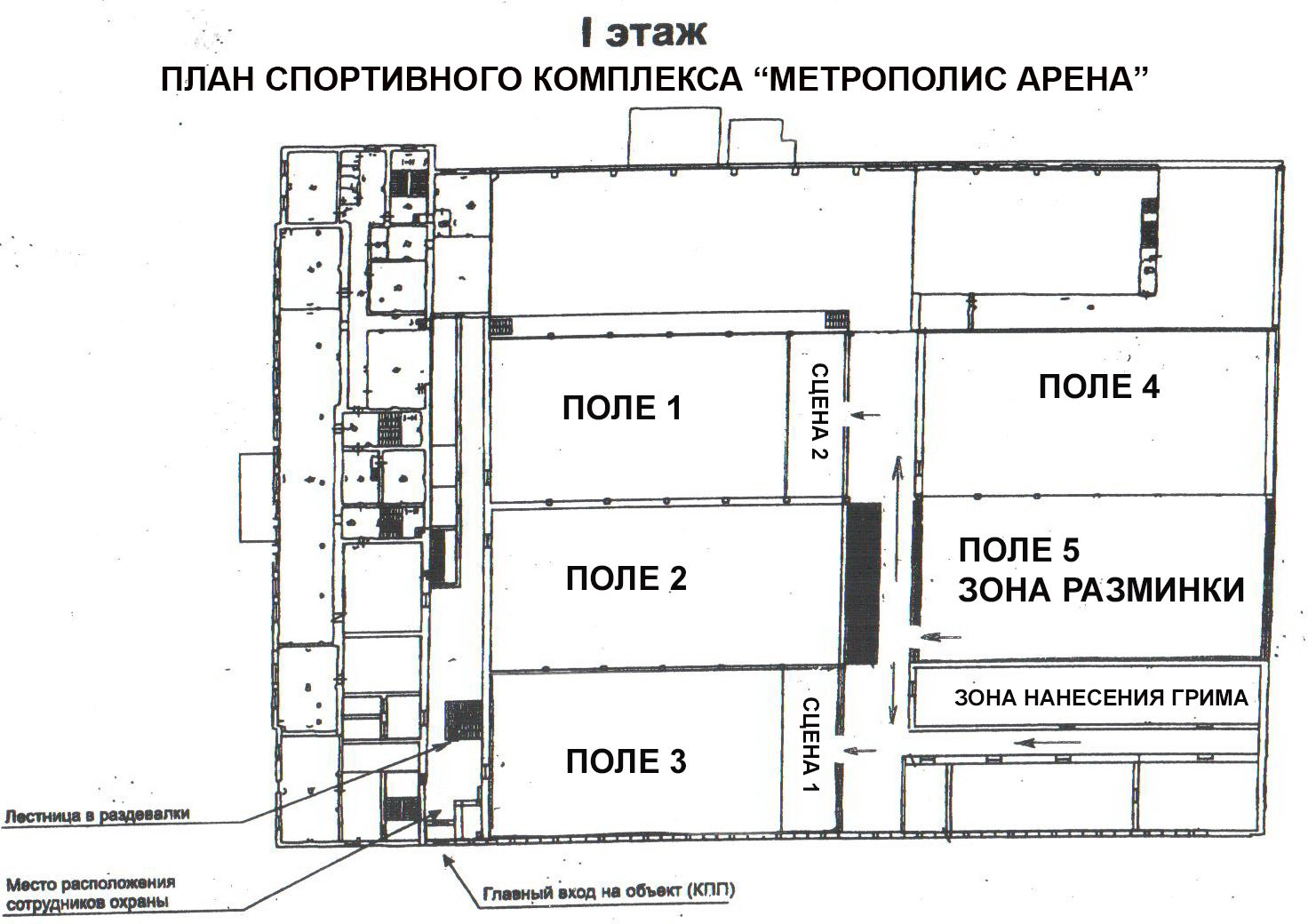 п/пФ.И.О(полностью)Дата рождения(полностью)Разряд, званиеНоминация/Категория(вес, рост)(полностью)Мед.допуск1.2.с 11-00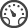 до 12-001. Фитнес             - девочки, мальчики  (без просмотра)2. Фитнес             - юниорки (без просмотра)3. Бодибилдинг   - юноши,4. Бодибилдинг   - юниоры,       75кг5. Бодибилдинг  -  юниоры,       +75кгс 12-00до 12-306. Бодибилдинг - мужч.-мастера 40-49л 90кг (без просмотра)7. Бодибилдинг - мужч.-мастера 40-49л +90кг (без просмотра)8. Бодибилдинг - мужч.-мастера ст.50л (без просмотра)9. Бодибилдинг - мужч.-мастера ст.60л (без просмотра)с 12-30до 13-3010. Классический бодибилдинг  - женщины11. Фитнес           - женщины 12. Фитнес            -мужчины13. Бодифитнес   - женщины, 163см 14. Бодифитнес   - женщины, 168см15. Бодифитнес   - женщины, +168смс 14-00до 15-3016. Бодибилдинг  - мужчины, 70кг17.  Бодибилдинг  - мужчины, 75кг18. Бодибилдинг - мужчины, 80кг19. Бодибилдинг - мужчины, 85кг20. Бодибилдинг - мужчины, 90кг21. Бодибилдинг - мужчины, 95кг22. Бодибилдинг - мужчины, 100кг23. Бодибилдинг - мужчины,  +100кгс 15-30до 16-3024. Кл.б/б 175см    -  мужчины25. Кл.б/б 180см    -  мужчины26. Кл.б/б +180см  -  мужчины27. Атлетический бодибилдинг - мужчины28. Классик физик - мужчиныс 16-30до 17-3029. Пляжный ББ - юниоры30. Пляжный ББ - мастера31. Пляжный ББ - мужчины 174см32. Пляжный ББ - мужчины 178см33. Пляжный ББ - мужчины +178см с 17-30до 20-0034. Фит-модель – 166 см и + 166см35. Велнес-фитнес- женщины36. Новички – бикини женщины37. Фитнес-бикини - юниорки 38. Фитнес-бикини - мастера39. Фитнес-бикини - женщ., 160см40. Фитнес-бикини - женщ., 163см41. Фитнес-бикини - женщ., 166см42. Фитнес-бикини - женщ., 169см43. Фитнес-бикини - женщ., 172см44. Фитнес-бикини - женщ., +172смПрограмма Чемпионата Санкт-Петербурга по бодибилдингу и фитнесуПрограмма Чемпионата Санкт-Петербурга по бодибилдингу и фитнесуПрограмма Чемпионата Санкт-Петербурга по бодибилдингу и фитнесуПрограмма Чемпионата Санкт-Петербурга по бодибилдингу и фитнесуПрограмма Чемпионата Санкт-Петербурга по бодибилдингу и фитнесу04.101100 -- 200004.101100 -- 200004.101100 -- 2000Комиссия по допуску (взвешивание, измерение роста и оплата взносов – по расписанию). Участники получат свои номерки без жеребьевки по порядку регистрации в категории. Комиссия по допуску (взвешивание, измерение роста и оплата взносов – по расписанию). Участники получат свои номерки без жеребьевки по порядку регистрации в категории. 05.1005.100900Инструктаж судей. Формирование судейских бригадИнструктаж судей. Формирование судейских бригадсубботасубботаС 1000  до  2000Сцена №2. Начало с 1000Бодибилдинг       - юноши,                   абс.кат.Фитнес-бикини   - новички Награждение      - б/б юноши,             абс.кат.Бодибилдинг      - юниоры, 75кгБодибилдинг      - юниоры, +75кгНаграждение      - фитнес-бикини, новичкиБодибилдинг      - муж.-мастера, 40-49л 90кгБодибилдинг      - муж.-мастера, 40-49л +90кгБодибилдинг      - муж.-мастера, 50-59лет абс.кат.Бодибилдинг      - муж.-мастера, стар.60л абс.кат.Награждение      - б/б юниоры, 75кгНаграждение      - б/б юниоры,  +75кгБодибилдинг      - ю-ры, абс.перв. +награжд.Награждение       - мужч.-мастера, 40-49л 90кгНаграждение       - мужч.-мастера, 40-49л +90кгНаграждение       - мужч.-мастера, 50-59л абс.кат.Награждение       - мужч.-мастера, 60 лет абс.кат.Бодибилдинг      - мужч.-маст., абс.перв.+нагр.Фитнес-бикини  - юниорки 16-20 летФитнес-бикини  - юниорки 21-23 годаФитнес-бикини  - мастера, абс.кат.Награждение     - фитнес-бикини, юн-ки 16-20 летНаграждение     - фитнес-бикини, юн-ки 21-23 годаНаграждение     - фитнес-бикини, мастераПерерыв с 1430-1500. Начало с 1500Фитнес               - мальчики, абс.кат. (I раунд)Фитнес               - девочки, до 9 лет (I раунд)Фитнес               - девочки, до 13 лет (I раунд)Фитнес               - мальчики, абс.кат. (II раунд)Фитнес               - девочки, до 9 лет (II раунд)Фитнес               - девочки, до 13 лет (II раунд)Награждение     - фитнес- мальчики, абс.кат.Награждение     - фитнес-девочки до 9 лет34. Награждение     - фитнес-девочки до 13 лет35. Фитнес               - юн-ки, 16-20      (I раунд)36. Фитнес               - юн-ки, 21-23     (I раунд)37. Фитнес               - мужчины, абс.кат.   (I раунд)38. Фитнес               - юн-ки, 16-20     (II раунд)39. Фитнес               - юн-ки, 21-23     (II раунд)40. Награждение     - фитнес-юр-ки 16-20 и 21-2341. Фитнес               - мужчины, абс. кат. (II раунд)42. Награждение     - фитнес  - мужчиныСцена №1. Начало с 11001. Классич.б/б.         - мужчины, 175см      (I раунд)2. Классич.б/б.         - мужчины, 180см      (I раунд)3. Классич.б/б.         - мужчины , +180см   (I раунд)4. Классич.б/б.         - мужчины, 175см       (II раунд)5. Классич.б/б.         - мужчины, 180см       (II раунд)6. Классич.б/б.         - мужчины ,+180см     (II раунд)7. Награждение       - классич. б/б-муж.,          175см8. Награждение       - классич. б/б-муж.,          180см9. Награждение       - классич. б/б-муж.,          +180см10. Классич.б/б.       - муж.,абс. перв-во+ награжд.11.  Бодибилдинг      - мужчины,      70кг12.  Бодибилдинг       - мужчины,      75кг 13.Награждение       - б/б мужчины,         70кг14. Награждение      - б/б мужчины,         75кгПерерыв с 1400-1500 .Начало с 150015. Фитнес-бикини    - женщины,                    160см16. Фитнес-бикини     - женщины,                    163см17. Награждение       - фитнес-бикини,     160cм18. Награждение       - фитнес-бикини,     163см19. Бодибилдинг       - мужчины,                 80кг20. Бодибилдинг       - мужчины,                85кг21. Фитнес-бикини    - женщины,                    166см22. Фитнес-бикини    - женщины,                    169см23. Награждение       - б/б мужчины,          80кг24. Награждение       - б/б мужчины,          85кг25. Награждение        - фитнес-бикини,     166см26. Награждение        - фитнес-бикини,     169см27.  Бодибилдинг        - мужчины,               90кг28. Бодибилдинг        - мужчины,               95кг29. Фитнес-бикини     - женщины,                    172см30. Фитнес-бикини     - женщины,                   +172см31. Награждение        - б/б мужчины,         90кг32. Награждение        - б/б мужчины,         95кг33. Награждение    - фитнес-бикини,         172см34.  Награждение    - фитнес-бикини,         +172см35. Бодибилдинг    - мужчины,                   100кг36. Бодибилдинг    - мужчины,                +100кг37. Награждение    - б/б мужчины,           100кг38. Награждение    - б/б мужчины,        +100кг06.1006.101100Инструктаж судей. Формирование судейских бригадИнструктаж судей. Формирование судейских бригадвоскресеньевоскресеньеС  1200     до  2000 Сцена №2. Начало с 12001. Пляж.б/б           - юниоры, абс.кат.2. Пляж.б/б           - мастера, абс.кат.3. Фит-модель       - женщ.,абс.кат. 166см  (I раунд)4. Пляж.б/б                -муж., 174см5. Фит-модель       - женщ.,абс.кат. +166см (I раунд)6. Пляж.б/б                -муж., 178см4. Фит-модель    - женщ.,абс.кат. 166см (II раунд)5. Пляж.б/б                -муж., +178см6. Фит-модель   - женщ.,абс.кат. +166см (II раунд)7. Награждение     - пляж.б/б-юн-ры,  абс. кат.8. Награждение    - пляж.б/б-мастера,  абс. кат.9. Награждение        - фит-модель 166см10. Награждение        - фит-модель+166см11. Награждение        - пляж.б/б 174см12. Награждение        - пляж.б/б 178см13. Награждение        - пляж.б/б +178смСцена №1. Начало с 12001. Классич.б/б     - женщины,   абс.кат.2. Бодифитнес   - женщины,    163см3. Бодифитнес   - женщины,   168см4. Бодифитнес   - женщины,   +168см5. Награждение    - классич. б/б-женщ.6. Награждение - бодифитнес - жен.,          163см7. Награждение - бодифитнес - жен.,          168см8. Награждение - бодифитнес - жен.,         +168см9. Бодифитнес   - жен.,абс. перв-во + награжд.10. Атлетический б/б  - муж., абс.кат.11. Велнес-фитнес -  женщ.,абс.кат.12. Награждение     - атлет.б/б, абс.кат.13. Награждение   - велнес-женщ.,абс. кат.Перерыв с 1500-1600 .Начало с 16001600Турнир «Северная Пальмира»14. Фит-модель        - женщ.,абс.пер-во (I раунд)15. Фитнес - женщины,  абс.кат. (I раунд)16. Пляж.б/б           - муж.,абс.первенство17. Фит-модель       - женщ.,абс.пер-во (II раунд)18. Фитнес       - женщины, абс.кат. (II раунд)19. Классик физик  - муж., абс.кат.20. Фитнес-бикини - абс. первенство21. Бодибилдинг  - муж.,абс. первенство22. Награждение команд23. Награждение всех категорий турнираКарточка    участникаЧемпионата Санкт-Петербурга по бодибилдингу и фитнесуг.Санкт-Петербург 05-06.10.2019г.Карточка    участникаЧемпионата Санкт-Петербурга по бодибилдингу и фитнесуг.Санкт-Петербург 05-06.10.2019г.   Приложение 2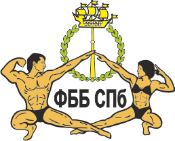    Приложение 2Фамилия   Имя,  отчествоДата   рожд. (Д/М/Г)Спортивное званиеСпортивный клубПрофессияТелефон мобильныйДанные      российского паспортаПрописка____________________________________________________________________________________________________________________________________________________________________________________________________________________________________________________________________________________________________________________________________________________________________________________________________________________________________________________________________________________________________________________________________________________________________________________________________________________________________________________________________________________________________________________________________________________________________________________________________________________________________________________________________________________________________________________________________________________________________________________________________________________________________________________________________________________________________________________________Членом какой региональной федерации бодибилдинга (под эгидой Федерации бодибилдинга России, далее - ФББР) Вы являетесь?_____________________________________________________________________________В каких соревнованиях, проходивших под эгидой ФББР Вы принимали участие в течении 2018–2019 годов?_________________________________________________________________________________________________________________________________________Участвовали ли Вы в альтернативных соревнованиях (т.е. не под эгидой ФББР) в течении 2018-2019 годов Да/Нет (нужное подчеркнуть). Если Да, то в каких и когда?____________________________________________________________________________________________________________________________________________________Подтверждаю, что не являюсь членом какой-либо региональной федерации бодибилдинга и прошу принять меня в члены Федерации бодибилдинга Санкт-Петербурга ______________________________________подпись.Предупреждён, что в соответствии с решением Конференции ФББР от 24.04.2019 выступать на турнирах, проходящих под эгидой ФББР в других регионах, возможно только по заявке от региональной федерации бодибилдинга по месту регистрации  ______________________________________подпись.Предупреждён об ответственности за нарушение правил ФББР за выступление на турнирах, проходящих не под эгидой ФББР, будучи при этом членом ФББР (Решение Президиума ФББР от 20.12.2018 см. www.fbbr.org).Предупреждён, что в случае предоставления заведомо ложной информации по выше указанным пунктам настоящей карточки участника результаты данных соревнований для участника, предоставившего заведомо ложную информацию, могут быть аннулированы, с лишением званий, а также этот участник может быть снят с данных соревнований во время их проведения (при этом стартовый/целевой взнос не возвращается) ______________________________________подпись.Даю своё согласие на обработку персональных данных в соответствии с Федеральным Законом №152 "О персональных данных" от 27.07.2006.Дата___________     Подпись_________________________Членом какой региональной федерации бодибилдинга (под эгидой Федерации бодибилдинга России, далее - ФББР) Вы являетесь?_____________________________________________________________________________В каких соревнованиях, проходивших под эгидой ФББР Вы принимали участие в течении 2018–2019 годов?_________________________________________________________________________________________________________________________________________Участвовали ли Вы в альтернативных соревнованиях (т.е. не под эгидой ФББР) в течении 2018-2019 годов Да/Нет (нужное подчеркнуть). Если Да, то в каких и когда?____________________________________________________________________________________________________________________________________________________Подтверждаю, что не являюсь членом какой-либо региональной федерации бодибилдинга и прошу принять меня в члены Федерации бодибилдинга Санкт-Петербурга ______________________________________подпись.Предупреждён, что в соответствии с решением Конференции ФББР от 24.04.2019 выступать на турнирах, проходящих под эгидой ФББР в других регионах, возможно только по заявке от региональной федерации бодибилдинга по месту регистрации  ______________________________________подпись.Предупреждён об ответственности за нарушение правил ФББР за выступление на турнирах, проходящих не под эгидой ФББР, будучи при этом членом ФББР (Решение Президиума ФББР от 20.12.2018 см. www.fbbr.org).Предупреждён, что в случае предоставления заведомо ложной информации по выше указанным пунктам настоящей карточки участника результаты данных соревнований для участника, предоставившего заведомо ложную информацию, могут быть аннулированы, с лишением званий, а также этот участник может быть снят с данных соревнований во время их проведения (при этом стартовый/целевой взнос не возвращается) ______________________________________подпись.Даю своё согласие на обработку персональных данных в соответствии с Федеральным Законом №152 "О персональных данных" от 27.07.2006.Дата___________     Подпись_________________________Членом какой региональной федерации бодибилдинга (под эгидой Федерации бодибилдинга России, далее - ФББР) Вы являетесь?_____________________________________________________________________________В каких соревнованиях, проходивших под эгидой ФББР Вы принимали участие в течении 2018–2019 годов?_________________________________________________________________________________________________________________________________________Участвовали ли Вы в альтернативных соревнованиях (т.е. не под эгидой ФББР) в течении 2018-2019 годов Да/Нет (нужное подчеркнуть). Если Да, то в каких и когда?____________________________________________________________________________________________________________________________________________________Подтверждаю, что не являюсь членом какой-либо региональной федерации бодибилдинга и прошу принять меня в члены Федерации бодибилдинга Санкт-Петербурга ______________________________________подпись.Предупреждён, что в соответствии с решением Конференции ФББР от 24.04.2019 выступать на турнирах, проходящих под эгидой ФББР в других регионах, возможно только по заявке от региональной федерации бодибилдинга по месту регистрации  ______________________________________подпись.Предупреждён об ответственности за нарушение правил ФББР за выступление на турнирах, проходящих не под эгидой ФББР, будучи при этом членом ФББР (Решение Президиума ФББР от 20.12.2018 см. www.fbbr.org).Предупреждён, что в случае предоставления заведомо ложной информации по выше указанным пунктам настоящей карточки участника результаты данных соревнований для участника, предоставившего заведомо ложную информацию, могут быть аннулированы, с лишением званий, а также этот участник может быть снят с данных соревнований во время их проведения (при этом стартовый/целевой взнос не возвращается) ______________________________________подпись.Даю своё согласие на обработку персональных данных в соответствии с Федеральным Законом №152 "О персональных данных" от 27.07.2006.Дата___________     Подпись_________________________